Иностранный язык: ДС-171,172, ДГ – 171,172, ДЮ - 171Преподаватель: Арзуманова Е. П. 3 курсСм. картинки ниже: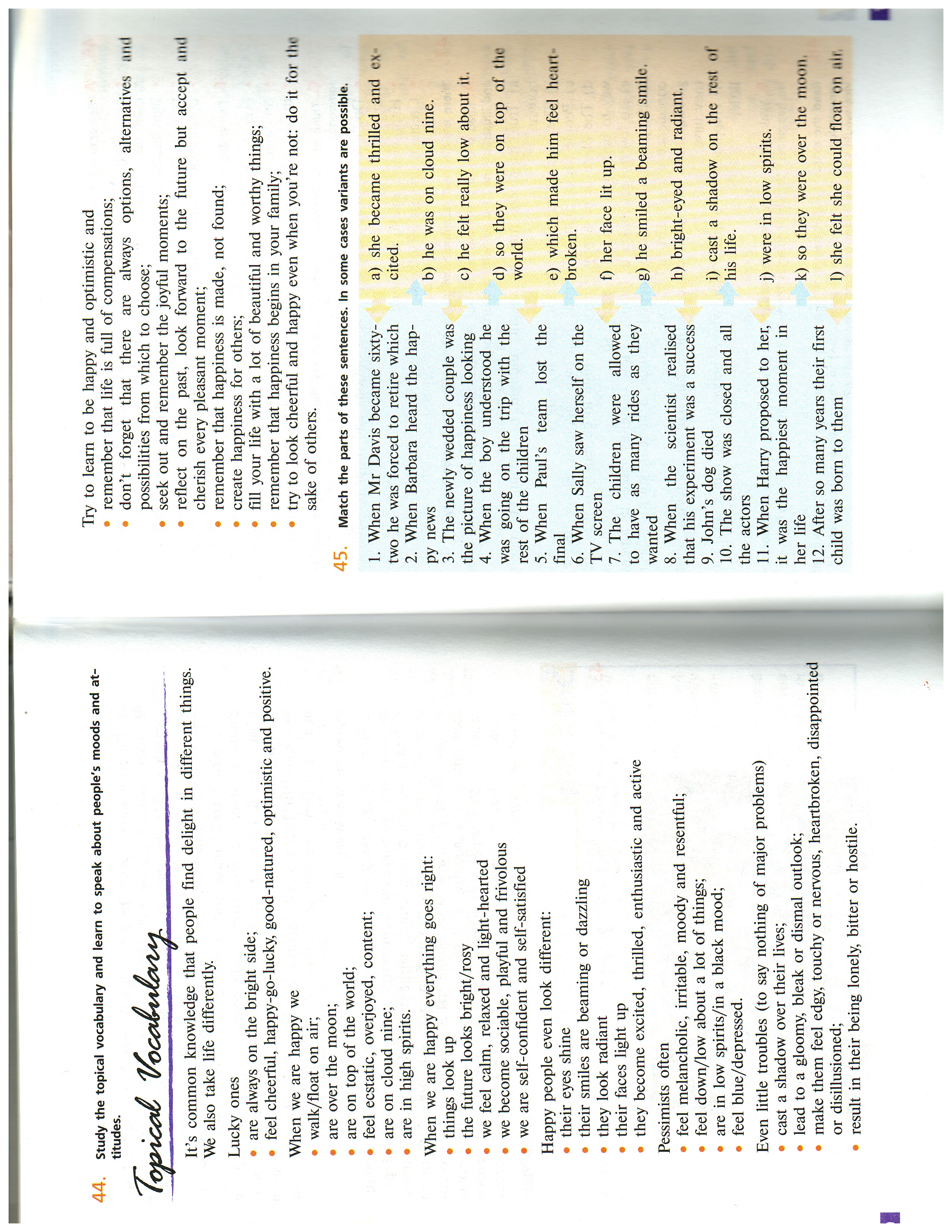 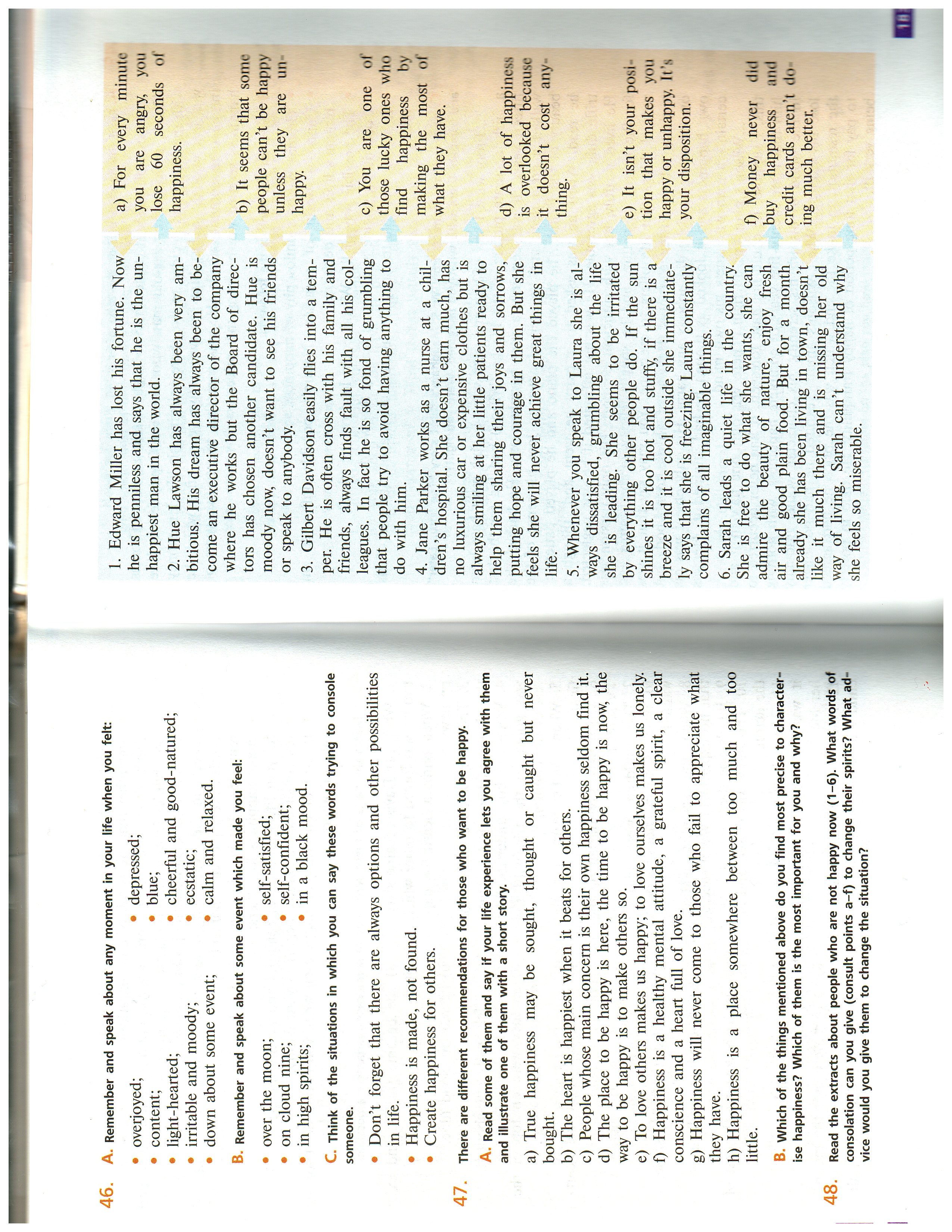 датазаданиекомментарии25.03.2020Стр 180-181 №44,45письменно01.04.2020Стр 181 № 45Стр 182 № 47 (а, в)письменно08.042020Стр. 182 №48письменно